AMMINISTRAZIONE                                                                                                                  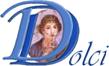 LICEO DELLE SCIENZE UMANE E LINGUISTICO“Danilo Dolci”     AL  DIRIGENTE SCOLASTICO                                                                                    	                                 LICEO DELLE SCIENZE UMANE								     E LINGUISTICO “DANILO DOLCI”                                                                                                        	                 	DI PALERMOOGGETTO: richiesta partecipazione assemblea sindacale                  … l … sottoscritt ….…………………………………………………………………………………………..in servizio presso codesto Liceo Danilo Dolci. in qualità di………………………………………………………………….….COMUNICAche parteciperà all’assemblea sindacale indetta da ______________________________________________per il giorno _____________________ dalle ore _____________ alle ore __________________presso _________________________________________________________________________________e pertanto, tenuto conto del proprio orario,CHIEDEl’esonero dal servizio dalle ore ______________ alle ore _________________ Tot. ____________ (*)(*) Inserite nel totale anche il tempo necessario per raggiungere la sede ove si terrà l’assemblea.Palermo___________________                            Firma _____________________________________N.B. LA PRESENTE DICHIARAZIONE VALE COME ATTESTAZIONE DI PARTECIPAZIONE ED HA CARATTERE IRREVOCABILE